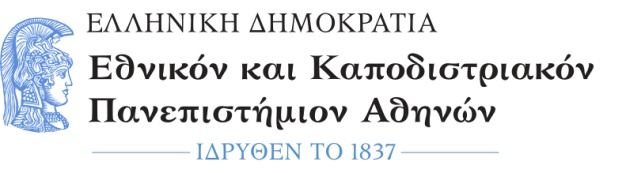 ΣΧΟΛΗ ΟΙΚΟΝΟΜΙΚΩΝ ΚΑΙ       ΠΟΛΙΤΙΚΩΝ ΕΠΙΣΤΗΜΩΝ							         Τμήμα Επικοινωνίας και Μέσων      Μαζικής Ενημέρωσης      Γραμματεία  	Αθήνα, …………………………….   Αρ. Πρωτ.Ονοματεπώνυμο: ………………………………………………………………………………….Α.Μ.: …………………………………………………………………………………………………..Στις ………………………………………………… κατέθεσα στη Γραμματεία του Τμήματος αντίτυπο της διδακτορικής μου διατριβή με τίτλο: «……………………………………………………………………………………………………………………………………………………………………………………………………………………………………………………………………………………………………………………………………» και επιβλέποντα καθηγητή τον/την ………………………………………………………….Ο/Η διδακτορικός φοιτητής/τρια(υπογραφή)